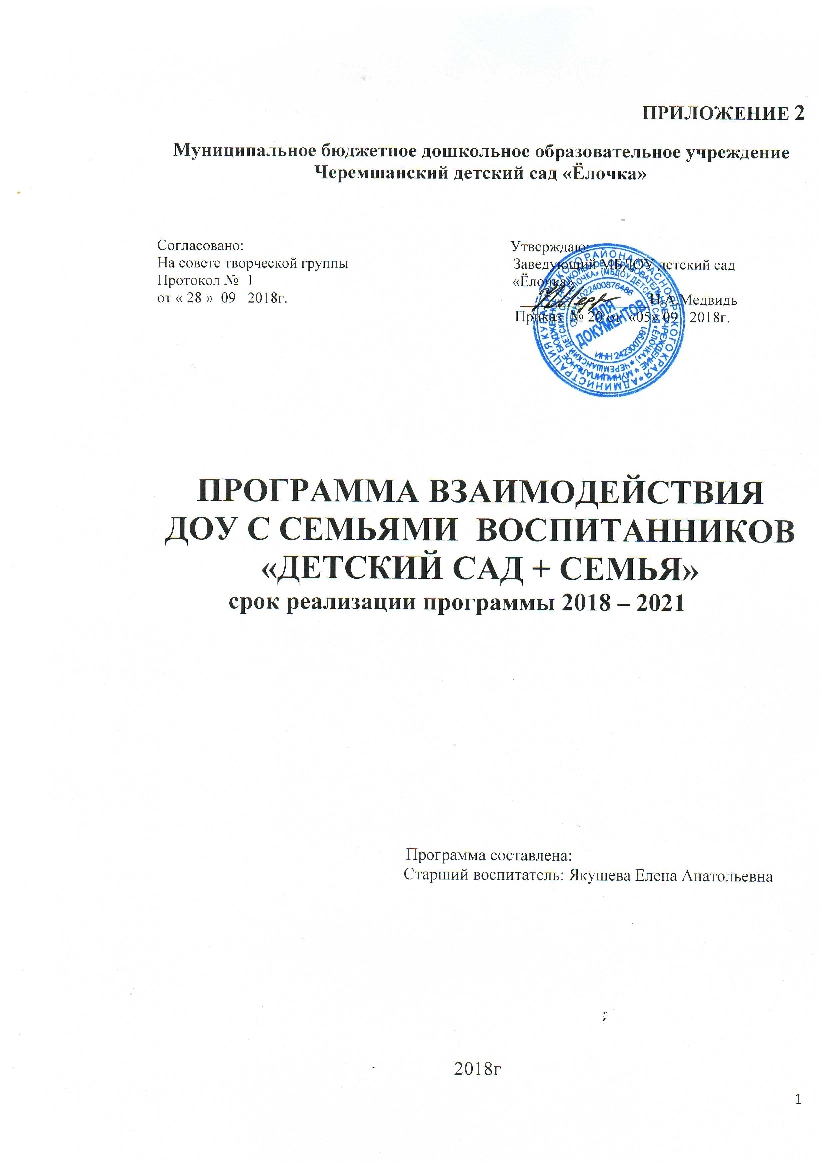 ПРИЛОЖЕНИЕ 2Муниципальное бюджетное дошкольное образовательное учреждение Черемшанский детский сад «Ёлочка»Согласовано:                                                                      Утверждаю:На совете творческой группы                                           Заведующий МБДОУ детский сад Протокол №  1                                                                    «Ёлочка»от « 28 »  09   2018г.                                                             _________________Н.А.Медвидь                                                                                                Приказ  № 20 от  «05» 09   2018г.ПРОГРАММА ВЗАИМОДЕЙСТВИЯ ДОУ С СЕМЬЯМИ  ВОСПИТАННИКОВ  «ДЕТСКИЙ САД + СЕМЬЯ»        срок реализации программы 2018 – 2021                                         Программа составлена:                                                            Старший воспитатель: Якушева Елена Анатольевна2018г                                           Содержание  Введение 1.Цели и задачи ………………………………………………………….. 3 стр.2.Ожидаемые результаты ………………………………………………. 4 стр.3.Принципы взаимодействия дошкольного коллектива с   родителями ……………………………………………………………..5 стр.4.Основные направления работы ………………………………………. 5 стр.5.Методика контактного взаимодействия педагога с   родителями ……………………………………………………………. 7 стр.6.Формы взаимодействия с семьей …………………………………….10 стр.7.Классификация форм работы педагогов с родителями …………….13 стр. 8.Основные направления и задачи сотрудничества МБДОУ детский     сад «Ёлочка»  с семьей. План мероприятия по реализации     программы …………………………………………………………… 17 стр.9. План работы с семьями воспитанников (традиции д/с) ………….. 23 стр.                                                               Введение       Современная ситуация в образовании предполагает активное участие родителей в педагогическом процессе. Успешное функционирование предполагает учет мнения и пожеланий родителей.         В основу взаимодействия положена идея о том, что семья несет ответственность за воспитание детей а ДОУ призвано помочь, поддержать, направить их воспитательную деятельность. Сотрудничество – общение на равных, когда нет привилегии указывать, контролировать, оценивать. Взаимодействие предполагает способ организации совместной деятельности на основании социальной перцепции с помощью общения. К новым формам отношений родителей и педагогов невозможно перейти в рамках закрытого детского сада: он должен стать открытой системой. Поэтому педагогический коллектив начал работу над следующей задачей: сделать педагогический процесс более свободным, гибким, дифференцированным; активизировать процесс гуманизации отношений между детьми, педагогами, родителями. Миссия ДОУ: сотрудничество с родителями - сотрудничество профессиональное, целенаправленное и содержательное.                            1. Цели и задачи  программы Цели:1. Психолого-педагогическая поддержка семей воспитанников, способствующая реализации её воспитательного потенциала. 2. Актуализация в общественном сознании поколения молодых родителей и старшего поколения потребности в осознании самоценности дошкольного периода детства как базиса для всей последующей жизни человека.Задачи программы:1. Совершенствовать систему психолого-педагогической поддержки важнейших социальных функций семьи, влияющих на качество семейного воспитания детей раннего и дошкольного возраста.2. Способствовать формированию взаимного доверия в системе отношений «семья – ДОУ».3. Обеспечить научно-методическое, нормативно-правовое и материально-техническое сопровождение взаимодействия ДОУ с семьями.4. Повысить эффективность работы по профилактике и предупреждению семейного неблагополучия детей раннего и дошкольного возраста5. Совершенствовать систему повышения квалификации педагогических кадров по вопросам использования эффективных технологий сотрудничества с семьей.                                   2.Ожидаемые результаты1. Повышение социальной и личной ответственности родителей за благополучное и полноценное развитие и воспитание своих детей.2. Гармонизация детско-родительских отношений.3. Снижение риска семейного неблагополучия и применения насильственных методов воспитания.4. Повышение профессиональной компетентности педагогических кадров.5. Оптимизация системы отношений ДОУ и семьи.1. Каждая из сотрудничающих сторон самоценна: никто не главнее и не лучше, вклад каждой стороны в развитие и социализацию ребенка уникален.2. Педагогический коллектив обеспечивает в глазах родителей высокий профессиональный уровень воспитания и образования детей в соответствии с требованиями общеобразовательной программы.3. В оказании комплексной психолого-педагогической помощи важна интеграция усилий всех специалистов без дублирования друг друга.4. Текущая и перспективная деятельность дошкольного образовательного учреждения соответствует интересам и социокультурным потребностям семьи ребенка; педагоги в общении с родителями ориентируются на структуру и типологию конкретных семей воспитанников.5. Педагоги и другие специалисты учитывают в общении с родителями индивидуальные особенности и потребности, как ребенка, так и его родителей.6. Педагоги следуют диалогическому пути развития взаимоотношений с родителями; открытости и конфиденциальности отношений, сочетанию делового стиля общения на основе договоров с личностным стилем, в рамках которого нет запрета говорить, что видишь, чувствуешь, о чем думаешь.7. В общении друг с другом важно следовать культуре выражения мыслей, чувств и желаний с учетом принципа: «В конфликте не прав тот, кто умнее»8. Родителям предоставляется право в полной мере быть информированными о жизни и деятельности ребенка в дошкольном учреждении, успешности его роста и развития.9. Всеми педагогами и специалистами используются максимально разнообразные способы вовлечения родителей в жизнь группы детского сада с целью обогащения воспитательного опыта матерей и отцов.10. Педагогический коллектив проявляет поддержку общественной активности родителей и готовность всегда пойти навстречу инициативным действиям семьи.11. В дошкольном учреждении создается предметная среда, способствующая комфортному самочувствию детей, их родителей, педагогов, конфиденциальному общению со специалистами. В детском саду организована консультативная помощь родителям, возможность пользоваться литературой по семейному воспитанию.12. Работники дошкольного учреждения устанавливают связи с представителями территориальных служб социальной помощи семье и ребенку, а так же другими социальными институтами. 3.Принципы взаимодействия дошкольного коллектива с родителями1)Принцип гуманизации, предполагает установление подлинно человеческих, равноправных и партнерских отношений в системе «ДОУ – семья»;2)Принцип индивидуализации, требует глубокого изучения особенностей семей воспитанников, а так же создания управляемой системы форм и методов индивидуального взаимодействия;3)Принцип открытости, позволяет осознать, что только общими усилиями семьи и образовательного учреждения можно построить полноценный процесс обучения, воспитания и развития ребенка.4)Принцип непрерывности преемственности между дошкольным учреждением и семьёй воспитанника на всех ступенях обучения;5)Принцип психологической комфортности заключается в снятии всех стрессовых факторов воспитательно-образовательного процесса, в создании в детском саду эмоционально-благоприятной атмосферы       Следовательно, работа родителей и педагогов в условиях дошкольного учреждения носит ярко выраженный специфический характер сотрудничества, так как изменилось и содержание и формы взаимоотношений между родителями и педагогическим коллективом.                       4.Основные направления работы       Существуют две силы, определяющие состояние и развитие ребенка в дошкольный период: семья и  дошкольное образовательное учреждение. Поступательное развитие личности ребенка может быть обеспечено лишь согласованными, позитивными усилиями этих сил. Отсутствие взаимопонимания, уважения между ними становится проблемой личного роста и мироощущения маленького человека. Переход от сосуществования в работе дошкольного образовательного учреждения с родителями проводится по двум взаимосвязанным направлениям.                           Этапы работы по взаимодействию с семьей        5. Методика контактного взаимодействия педагога с родителями1 этап. Поиск контактов, первые встречи двух сторон, выработка желания общаться. На этом этапе воспитателю особенное необходимо проявить педагогический такт, искреннее уважение к родителям, деликатность. Сдержанность, чтобы не оттолкнуть их некорректными вопросами.2 этап. Совместное размышление о том, что необходимо развивать в ребенке, сохраняя неповторимость его индивидуальности. Здесь уже можно осторожно заговорить о нежелательных проявлениях ребенка.3 этап. Установление общих требований к воспитанию ребенка. Надо побудить родителей высказывать свои взгляды на воспитание и назвать используемые методы в общении со своим сыном, дочерью. Мнение родителей, даже неверное, необходимо выслушать и не опровергать. Постепенно нужно предложить свои способы воздействия, призвав к объединению усилий для выработки единых требований.4 этап. Согласованное сотрудничество в достижении общей цели. Здесь обе стороны уточняют воспитательные возможности друг друга, определяют цели и задачи, находя способы, чтобы возможные споры и несогласия не помешали дальнейшему сотрудничеству.5 этап. Реализация достигнутых договоренностей. На этом этапе педагог доверительно сообщает о своих сомнениях, затруднениях, спрашивает советов у родителей и прислушивается к ним. В это время вырабатываются согласованные мероприятия, направленные, в том числе, и на перевоспитание ребенка, коррекцию его поведения.6 этап. Совершенствование педагогического сотрудничества. Как и на предыдущих этапах, здесь нецелесообразно предлагать готовые решения. Надо тщательно проанализировать развитие процесса совместной деятельности, так как это этап расширения и углубления педагогического сотрудничества, когда идет реализация единых педагогических воздействий.Диагностическая карта социально – педагогического обследования семьи ребенка – дошкольника6.Формы взаимодействия с семьей                                                          7. Классификация форм работы педагогов с родителями                   Новые формы сотрудничества детского сада с семьей8.Основные направления и задачи сотрудничества МДОУ д/с «Ёлочка» с семьёй на 2018 – 2021г.г.План мероприятий по реализации программы.     План работы с семьями воспитанников (традиции детского сада)Первое направлениеВторое направлениеРабота с педагогическим коллективом детского садаПедагогическое образование родителей.Анализ состояния работы по взаимодействию с семьей.Знакомство с новыми программами и технологиями.Анализ состояния взаимоотношений детей и родителей.Знакомство с новыми программами и технологиями.Изучение интересов и потребностей родителей и детей. Создание родительских клубов (семейный клуб).Разработка авторских программ, учебных планов по дополнительным образовательным услугам.Методика контактного взаимодействия педагога с родителями.Этапы, задачи.Мероприятия.Ответственный.Ожидаемые результаты.Подготовительный – изучение ситуации.1.Опрос родителей.2. Педсовет на тему: «Инновационный подход к взаимодействию с родителями».3. Оформление стендов, памяток, уголков, визиток.4. Разработка планов работы с родителями.Заведующая,Старший воспитатель, Педагог-психолог,ВоспитателиСоставление аналитической справки.Выработка алгоритмов работы.Составление социального паспорта семьи.Подбор иллюстраций, статей.Создание программно-методического обеспечения.Практический – апробация наработанного материала.1.Создание «Семейных клубов»Заведующая,Старший воспитатель, Педагог-психолог,ВоспитателиПодготовка методических рекомендацийАналитический – разработка выводов и рекомендаций.1.Профессиональный конкурс «Лучший проект по работе с семьей»2. ПедсоветЗаведующая,Старший воспитатель, Педагог-психолог,ВоспитателиПубликации.Распространение опыта работы.Выводы и предложения.Итоговый – подведение итогов.1.Определение направлений дальнейшей работы.Коллектив ДОУОтчет по результатам работы.№ блокаЗадачиСодержаниеIПровести обследование дошкольника и его семьи.На основе данных обследования дать анализ психофизических проблем ребенка и социально – педагогической ситуации в семье.1.Знакомство с семьей ребенка.2.Анкетирование родителей с целью:- выявления социального статуса семьи;- предпочтительного направления работы ДОУ для своего ребенка;- что больше всего привлекает их в детском саду;3.Психологическое исследование взаимоотношений в семье – рисунок ребенка на тему «Моя семья».4. тестирование родителей на выявление педагогического потенциала семьи.IIВыявить особенности взаимоотношений ребенка в семье.1. Творческое задание на тему «Семейный праздник» или «Мой день рождения».2.Анкетирование родителей по вопросу взаимоотношений между членами семьи.IIIИзучить документацию ребенка и его семьи: составить аналитическую справку.1.Сделать анализ всей работы.2.Наметить перспективы дальнейшего планирования работы.КоллективныеКоллективныеКоллективныеКоллективныеКонсультативно - рекомендательная работаЛекционно-просветительская работаПрактические занятия для родителейСовместная работа родителей, детей, педагогов1) Конференции1) Лекции специалистов ДОУ1) Семинары-практикумы1) Экскурсии, походы2) Вечера вопросов и ответов2) Занятия для родителей в библиотеке ДОУ2) Дни открытых дверей2) Традиции, развлечения, семейные встречи3) «Круглый стол» с участием родителей3) Беседа со специалистами3) Открытые занятия с детьми в ДОУ для родителей3) Семейные праздники:День матери,  День семьи.4) Педагогический совет с участием родителей4) Педагогическая гостиная4) Выставки семейных рисунков, фотографий, коллекций4) Занятия в театральной гостиной для родителей и детей 5) Групповые собрания родителей5) «Круглый стол» с участием родителей5) Смотры конкурсы игрового оборудования5) Семейные клубы по интересам6)Тематические консультации6)Участие в работе родительского комитета6) Мастерская7) Общие собрания родителей8) Презентация дошкольного учреждения9) Педагогические беседы с родителями                                                                             Индивидуальные                                                                             ИндивидуальныеКонсультативно - рекомендательная работаИндивидуальные занятия с родителями и их ребенкомБеседыКонкурсы семейных газетКонсультации2)Ярмарки – распродажи семейных посиделок 3)Посещения на дому 3)Читательские конференции «Круг семейного чтения» 4)Коллективные творческие дела 4)Записки, дневники, информационная корзина 5)Семейные клубы 5)Буклеты 6)Ведение личной фотолетописи ребёнка в период посещения д/с (портфолио ребёнка) 6)Поручения 7)«Ящики вопросов и ответов»8)Библиотека                                                                   Наглядно - информационные                                                                   Наглядно - информационные                                                                   Наглядно - информационныеКонсультативно - рекомендательная работаПрактические занятия для родителейСовместная работа родителей, детей, педагоговУголок для родителейДни открытых дверейМастерскиеВыставка психолого – педагогической литературыШколы для родителей Ведение личной фотолетописи ребёнка в период посещения д/с (портфолио ребёнка)Папки - передвижкиТематические выставкиВыставка детских работПапки - раскладушкиКонференцииБеседы с детьми, участие в совместных проектахСтенгазета для родителейВизиты в группуИнформационный листок, бюллетеньБиблиотечки для родителейДоска объявлений Видеозаписи занятий, игр, прогулки, которые озвучены специалистамиФормы работыВремя проведенияВремя проведенияВремя проведенияВремя проведенияВремя проведенияВремя проведенияКоличество участниковКоличество участниковКоличество участниковСостав участниковСостав участниковСостав участниковЗадачи взаимодействияЗадачи взаимодействияФормы работыежедневноеженедельноежемесячно3-4 раза в год1-2 раза в годпо необходимостииндивидуальнаяподгрупповаяколлективнаяпедагоги и родителипедагоги, родители и детипедагоги, родители и специалистыпедагогическое  просвещениевключение в деятельность  ДОУРодительское собрание*****Конференция****Беседа*********Тематические консультации*******Семинар-практикум********Записки*****Дневники****Информационный листок****Информационный стенд*****Доска объявлений****Информационная корзина*****Газета*******Тематические выставки******Папки-передвижки***Папки-раскладушки**Буклеты***Визиты в группу***Дни открытых дверей*****Посещение семьи****Поручения***Клубы********Досуги****Экскурсии, походы***Вечер вопросов и ответов****Ящик вопросов и ответов***Библиотека******Мастерские******№Формы сотрудничества1.Вовлечение в совместную творческую деятельность.2.Семейные клубы по интересам.3.Занятия в театральной гостиной для родителей и детей.4.Семейные встречи.5.Музыкальные гостиные.6.Совместные прогулки, экскурсии.Содержание деятельностиСрокиОтветственныйИсследование семей воспитанников для выявления:Типа семьи;Уровня удовлетворенности родителей положением семьи; основных ценностей семьи;Образовательного уровня, социального и материального положения;Набора образовательных потребностей для повышения педагогической грамотности родителей;Опыта семейного воспитания ребенка;Уровня включения родителей в деятельность ДОУ Сентябрь Заведующая. Старший воспитатель.Посещение семей на дому для выявления необходимых условий  развития детей.Сентябрь – октябрь Воспитатели Изучение и анализ работы ДОУ с родителями для выявления уровня работы воспитателей:Форм работы, которые применяются воспитателями в группах;Причин неудовлетворенности родителей организацией воспитания и обучения детей и работой с родителями.Сентябрь 2018г. Заведующая. Старший воспитатель Проведение педсовета совместно с родителями для выявления критериев успешной работы с родителями, определение целей и задач на ближайший период. Ноябрь 2018г.Заведующая. Старший воспитательПроведение практикумов общения педагогов с родителями, консультаций:Правила конструктивного взаимодействия с родителями»В течение года Заведующая. Заместитель по ВР Старший воспитатель.Педагог - психологОрганизация Дня открытых дверей для ознакомления родителей с деятельностью ДОУ Апрель Заведующая. Заместитель по ВРСтарший воспитатель.Музыкальный руководитель.Воспитатели.Создание в ДОУ пакета нормативно – правовой документации, обеспечивающей права ребенка:Закон РФ «Об образовании»;Семейный кодекс РФ;Конвенция о правах ребенка;Декларации о правах ребенка;Устав ДОУ;Положение о родительском комитете.Сентябрь – ноябрь  2018 г. Заведующая. Заместитель по ВРИндивидуальное собеседование с родителями для выявления их проблем в обучении и воспитании детей, изучение мотивов и потребностей родителей.Постоянно в течение года Заведующая.Психолог.Воспитатели.Знакомство родителей с программами воспитания и обучения детей, по которым работает ДОУ. Заведующая. Старший воспитатель.Воспитатель Родительские собрания для повышения уровня педагогической грамотности родителей:«Наши дети на свет родились, чтобы радостно жить» (защита прав и достоинств маленького ребенка).«Быть здоровым – это престижно».«Психолого – педагогическое сопровождение образования детей в предшкольный период».«Вот и стали мы на год взрослее».2 раза в год.Заведующая. Старший воспитатель.Педагог – психологВыпуск стенгазеты для родителей «Любознай-ка»В течение года Творческая группа Оформление папок – передвижек:«Адаптация ребенка к детскому саду»;«Охрана и укрепление здоровья»;«Учите играя»В течение годаВоспитатели Педагог – психолог.Логопеды Организация консультаций воспитателей, специалистов по проблемам обучения и воспитания детей: «Будьте хорошими родителями»«Тридцать золотых правил воспитания ребенка»;Воспитание самостоятельности у ребенка; 1 раз в месяцСтарший воспитатель.Педагог – психолог.Логопед.Воспитатели.Профилактическая работа по проблемам нарушения прав ребенка в семье:Знакомство с нормативно – правовыми документами, регламентирующими права ребенка в семье о дошкольном учреждении, встречи с работниками разных социальных служб.В течение года Заведующая. Заместитель по ВРСтарший воспитатель.Педагог – психолог.Воспитатели Проведение коррекционной работы с проблемными семьями:Выделение семей группы риска;Организация групповых дискуссий, тренингов для коррекции родительских установок и выявление глубоких индивидуальных проблем семьи;Индивидуальная работа с семьями;Организация совместной деятельности родителей и детей: праздники, соревнования.В течение года Педагог – психолог.ВоспитателиСотрудничество с детским садом (Организация семейного клуба – во всех группах).1 раз в месяц Воспитатели.Специалисты  Организация Дня добрых дел2 раза в год Воспитатели Проведение итоговых занятий в каждой возрастной группе1 раз в квартал Воспитатели Проведение традиционных праздников:«День знаний»;«Здравствуй осень»;Новогодние и рождественские встречи;«8 Марта – мамин день»;Выпускной бал.В течение года Музыкальный руководитель.Воспитатели. Разработка сценариев и апробация новых мероприятий:День матери;День семьи;Спартакиада;В течение годаМузыкальный руководитель.Воспитатели.Организация выставок поделок, рисунков, фотовыставок.В течение годаМузыкальный руководитель.Воспитатели. Изучение потребностей родителей в образовательных услугах (анкетирование)2 раза в год Заведующая. Старший воспитатель.Совместная разработка «модели выпускника»Апрель Заведующая. Старший воспитатель.Творческая группа воспитателей и родителей.Формы работы Содержание работыСроки проведения Ответственные Родительские собрания Участие в обсуждении вопросов физического, социального, познавательного и эстетического развития детей. Вопросы адаптации детей в ДОУ.1 раз в квартал Воспитатели групп, заместитель по ВР  старший воспитатель, заведующая Анкетирование и опросыВыявление потребностей родителей в образовательных и оздоровительных услугах.Выявление степени вовлеченности семей в образовательный процесс. Уровень родительских притязаний к образованию семей.Социологическое обследование семей. НоябрьМай Психологическая службаКонсультирование По запросам различных служб и специалистов.По запросам родителей.В течение года Воспитатели групп, старший воспитатель, заместитель по ВР,  заведующая, психологДосуговые мероприятия Детские праздники, конкурсы, викторины, выставки (согласно годовому плану).В течение годаМузыкальный руководитель, воспитателиСовместное творчество детей, родителей и специалистовГрупповые досуговые мероприятия с участием родителей В течение годаВоспитатели групп, старший воспитательПривлечение родителей к участию в деятельности ДОУ Дни открытых дверей.Занятия с приглашением родителей.Домашние задания для совместного выполнения родителями и детьми.В течение годаЗаместитель по ВР, Старший воспитатель, воспитатели, психологПомощь родителей учреждениюОрганизация и помощь в проведении мероприятий (экскурсий, походов).Участие в субботниках.В течение годаВоспитатели Наглядная педагогическая пропагандаИнформационные корзины.Тематические выставки.Уголки для родителей.Выпуск стенгазеты для родителей.В течение годаСтарший воспитатель, воспитателиСотрудничество с детским садом Организация различных клубов (во всех группах)В течение года Старший воспитатель, воспитатели